		Fairview High School     		Class of 1968 50th Reunion 		Reservation					Please return by June 8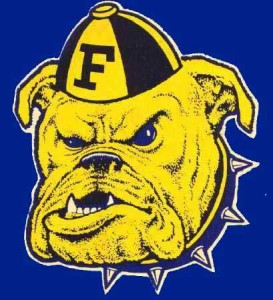 	Name:	  _____________________________Spouse (Guest):__________________________	Address:  ___________________________________________________________________	Email:	______________________________Phone(s)________________________________		Events:		Friday night Courtyard	($15.00/pp)	_______________					Saturday Pizza at Library	($10.00/pp)	_______________					Saturday Golf			($45.00/pp)	_______________					Saturday night at MVGC	($60.00/pp)	_______________					Sunday brunch Courtyard	($18.00/pp)	_______________					Reunion Book (incl. mailing)	($20.00/bk)	_______________					Contribution to class fund  	(voluntary)	_______________		Total enclosed:					$ __________________________	Mail check to: 	FHS68, c/o Harry Beyoglides, 130 W. 2nd Street, Suite 1900,      											Dayton, OH 45402-1506	Material for reunion book:	Please complete and return the attached biography form and add some photos to publish. We 	want to include everyone, regardless of whether or not you plan to attend. Bios and photos can 	be emailed to dkboda@gmail.com	Financial assistance:	A classmate has donated funds to help other classmates with a financial need to attend the 	Saturday night dinner party at Miami Valley Golf Club. A dedicated email address has been 	established to communicate a request for financial assistance. Only one person monitors the 	address and no one else will know of the request. The address is: 	fhs68reunionhelp@yahoo.com